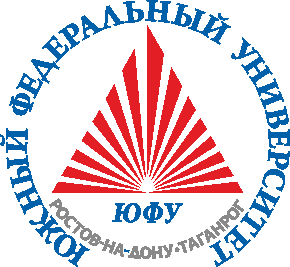 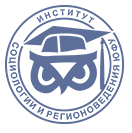 Министерство образования и науки Российской ФедерацииФедеральное государственное автономное образовательное учреждениевысшего образования«Южный Федеральный университет»ИНСТИТУТ СОЦИОЛОГИИ И РЕГИОНОВЕДЕНИЯII Всероссийский научный форум «Векторы развития современной конфликтологии»Информационное письмоДата проведения: 12-14 декабря 2018 г.Место проведения: 344038, Россия, г. Ростов-на-Дону, ул. Пушкинская, 160. Институт социологии и регионоведения ЮФУ; Уважаемые коллеги!Институт социологии и регионоведения Южного федерального университета приглашает Вас принять участие во II Всероссийском научном форуме «Векторы развития современной конфликтологии». Цель форума: Формирование инновационных векторов развития современной конфликтологииОсновные направления работы Форума: 1. Конфликтология международных отношений;2. Социальные конфликты и конфликтменеджмент;3. Перспективы развития медиации в современной России.К участию в форуме приглашаются эксперты-конфликтологи; научные сотрудники; преподаватели вузов; работники сферы образования; представители органов государственного управления, бизнеса, общественных организаций; докторанты, аспиранты, соискатели и студенты.Рабочий язык – русский. Желающим принять участие в форуме необходимо выслать в адрес оргкомитета: заявку (см. приложение 1); тезисы доклада (тезисы должны соответствовать требованиям к объему и оформлению, см. приложение 2);по E-mail: kafedra.konfliktologiya@mail.ruОргкомитет оставляет за собой право конкурсного отбора участников по заявленным тезисам.ВНИМАНИЕ!   Заявки и тезисы докладов принимаются до 11 декабря 2018 года.  С уважением, Оргкомитет Форума. Приложение 1.II Всероссийский научный форум «Векторы развития современной конфликтологии»ЗАЯВКА УЧАСТНИКА(заполните таблицу)Приложение 2.II Всероссийский научный форум «Векторы развития современной конфликтологии»Объем тезисов: для студентов и аспирантов (не более 5 страниц), для опытных исследователей (не более 7 страниц)!!!ТРЕБОВАНИЯ К ОФОРМЛЕНИЮ ТЕЗИСОВ ДОКЛАДОВНазвание и авторНазвание доклада (по центру, полужирным шрифтом). Первая буква должна быть заглавной, остальные - строчные, за исключением начальных букв имен собственных и инициалов.На следующей строке (по центру): инициалы и фамилия автора/авторов (длякаждого автора – сначала инициалы, а затем, через пробел, фамилия, полужирным шрифтом, курсивом).На следующей строке (по центру) название университета или института (места работы), города (и страны для иностранных участников).Пример:Социокультурные последствия глобализацииИ.И. ПетровЮжный федеральный университет, г. Ростов-на-Дону.Оформление основного текстаТекст должен быть сохранён в формате MS Word. Формат страницы А4. Поля страницы все по 2 см. Шрифт - Times New Roman; кегль - 14; межстрочный интервал - 1,5. Выравнивание по ширине, отступ слева - 1,5. В тексте должен быть только один тип (начертание) шрифта, без использования курсива, полужирного шрифта, подчеркиваний. Не допускаются переносы, нумерация страниц и колонтитулы.Ссылки на литературу в тексте - в квадратных скобах (например [5] - источник № 5 по списку литературы). Список литературы размещается в конце текста и отделяется пустой строкой. Не допускаются подстраничные сноски на литературу, нумерация страниц и другие колонтитулы. Список литературы оформляется по следующему образцу: полужирным шрифтом, курсивомЛитература- для книг Иванов И.В., Социокультурная теория. – М.: Экон-информ, 2013. - 308 с.- для статей Сидоров С.А., …….. (название статьи) // Социальная политика и социология, 2012, № 3, С. 114-126 .ТРЕБОВАНИЯ К ЭЛЕКТРОННОМУ ОФОРМЛЕНИЮ ТЕЗИСОВ:Имя файла документа Word, содержащего тезисы, должно совпадать с первыми 8 буквами фамилии первого автора по-английски и иметь стандартное расширение: petrov.docФормы участия в конференции:Очное участие – выступление с докладом и публикация тезисов.Заочное участие – только публикация тезисов. Командировочные расходы оплачиваются принимающей стороной. Место проведения форума: г. Ростов-на-Дону, ул. Б.Садовая 105Участники могут заполнить онлайн заявку в срок до 01 декабря.Контакты:Kafedra.konfliktologiya@mail.ru+79286005315+79054577409Организационный комитет научного форума: Сопредседатель, заведующий кафедрой конфликтологии и национальной безопасности Института социологии и регионоведения Южного федерального университета д.соц.н., профессор Гурба Владимир Николаевич.Сопредседатель, И.о. директора Института социологии и регионоведения Южного федерального университета   Яков Андреевич АслановЧлены организационного комитета: к.ф.н., доцент Мартиросян С.А., к.п.н., доцент Овруцкая Г.К., Демичева Л.П.1. Фамилия, имя, отчество2. Полное название доклада 3. Секция 4. Дата рождения (день, месяц, год)5. Город, область6. Полное название представляемой организации7. Должность (декан, профессор, аспирант, магистрант, бакалавр и др.)8. Ученая степень9. Ученое звание 10. Электронная почта 11. Контактный телефон12. Сфера научных интересов